Publicado en Cuenca el 23/04/2018 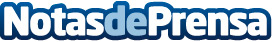 Central de Vacaciones desata la locura con la venta anticipada de ofertas de viajes en veranoUzbekistan, Costa Rica, Birmania, Seychelles, Maldivas, Camboya o Costa Rica serán algunos de los destinos estrella que podrán reservarse de forma anticipada en Central de Vacaciones antes del veranoDatos de contacto:CarlosNota de prensa publicada en: https://www.notasdeprensa.es/central-de-vacaciones-desata-la-locura-con-la Categorias: Nacional Castilla La Mancha Entretenimiento Turismo E-Commerce Consumo http://www.notasdeprensa.es